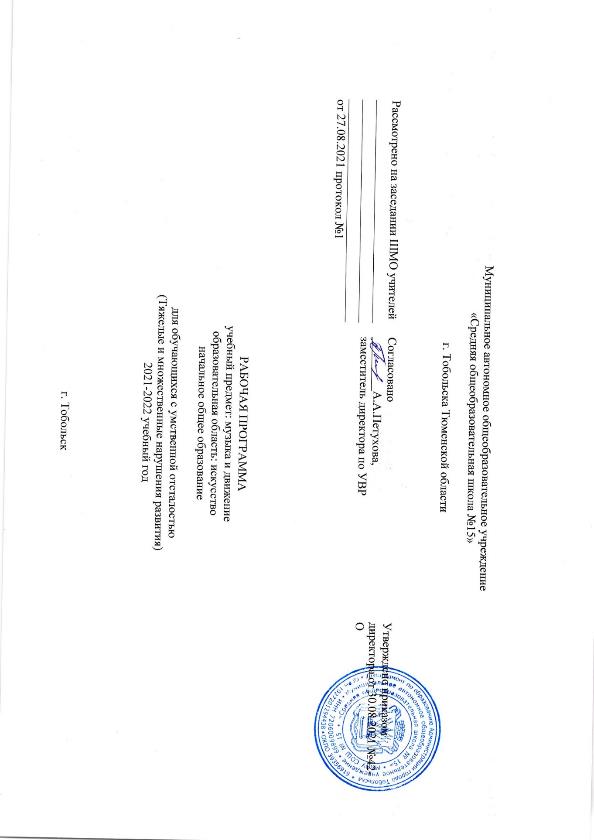 Пояснительная записка.Рабочая программа по музыке и движению предназначена для учащихся 2 класса с тяжёлыми и множественными нарушениями развития.Программа составлена в соответствии с Федеральным законом «Об образовании в РФ» от 29 декабря 2012 года за №273, приказом «Федеральный  государственный образовательный стандарт образования обучающихся с умственной отсталостью (интеллектуальными нарушениями)»  от 19 декабря 2014г. за № 1599, АООП (2 вариант) и предназначена для работы с детьми младшего школьного возраста с нарушением интеллекта.  Основой является программа  специальных (коррекционных) образовательных учреждений VIII вида: 0 – 4 классы/ под редакцией И.М. Бгажноковой, 2013г., филиал издательства «Просвещение», Санкт-Петербург.Рабочая программа составлена на основе адаптированной основной общеобразовательной программы образования обучающихся с умеренной, тяжелой и глубокой умственной (интеллектуальными нарушениями), тяжелыми и множественными нарушениями (вариант 2) в соответствии с ФГОС для обучающихся с умственной отсталостью«Музыка» занимает значительное место и становится неотъемлемой частью эстетического воспитания детей с нарушением интеллекта. Актуальность данного предмета заключается в развитии эмоциональной и личностной сферы, социализации и самореализации ребенка, развитии не только способности эмоционально воспринимать и воспроизводить музыку, но и музыкальный слух, чувство ритма, музыкальной памяти, индивидуальных способностей к пению, танцу, ритмике.Основная цель музыкального воспитания – эмоционально-двигательная отзывчивость на музыку и использование приобретенного музыкального опыта в жизни. На уроках музыки и движения используются следующие методы: Объяснительно-иллюстративный или информационно-рецептивный;Репродуктивный;Беседа;Наблюдение;Упражнение;ИКТ. Общая характеристика учебного предметаУчебный предмет «Музыка и движение» ставит следующие задачи:Накопление первоначальных впечатлений от музыкального искусства и получение доступного опыта (овладение элементарными музыкальными знаниями, слушательскими и доступными исполнительскими умениями);Приобщение к культурной среде, дающей обучающемуся впечатления от музыкального искусства, формирование стремления и привычки к слушанию музыки, посещению выступлений профессиональных и самодеятельных музыкальных исполнителей, самостоятельной музыкальной деятельности;Развитие способности получать удовольствие от слушания музыкальных произведений, выделение собственных предпочтений в восприятии музыки, приобретение опыта самостоятельной музыкально-исполнительской и музыкально-оценочной деятельности;Развитие музыкальности, как комплекса способностей, необходимого для занятий музыкальной деятельностью (музыкальное восприятие, музыкально познавательные процессы, музыкальная память, эмоциональные переживания, чувство ритма, звуковысотный слух и др.);Обогащение представлений об отечественных  музыкальных традициях (праздники, обычаи, обряды), формирование духовно-нравственных качеств личности (любовь к Родине, патриотизм, гордость за отечественную музыкальную культуру), как в урочной, так и во внеурочной деятельности;Формирование у обучающихся элементарных представлений и умений о процессах сочинения, аранжировки, звукозаписи, звукоусиления и звуковоспроизведения, а также самостоятельного использования доступных технических средств для реализации потребности в слушании музыкальных произведений в записи;Реализация психокоррекционных и психотерапевтических возможностей музыкальной деятельности для преодоления у обучающихся с умственной отсталостью (интеллектуальными нарушениями) имеющихся нарушений развития и профилактики возможной социальной дезадаптации.Учебный курс музыки и движения предусматривает следующую структуру:Слушание.Пение.Движение под музыку.Игра на музыкальных инструментах. Место учебного предметаПредметная область:  Искусствоo	Сроки изучения учебного предмета:  с 01.09.2021г. по 31.05.2022г.o	Количество часов на изучение предмета:  34урока в год (20 мин одно занятие)o	Количество учебных недель: 34недели«МУЗЫКА И ДВИЖЕНИЕ» Личностные и предметные результаты освоения учебного предмета:Формирование эстетических потребностей, ценностей, чувств:- воспринимает и наблюдает за окружающими предметами и явлениями, рассматривает или прослушивает произведений искусства;узнавание знакомой песни;«Социальные навыки»:- умеет устанавливать и поддерживать контакты;-  умеет кооперироваться и сотрудничать;- избегает конфликтных ситуаций; принимает доброжелательные шутки в свой адрес,- пользуется речевыми и жестовыми формами взаимодействия для установления контактов, разрешения конфликтов;- использует элементарные формы речевого этикета;- охотно участвует в совместной деятельности (сюжетно-ролевых играх, инсценировках, хоровом пении, танцах и др);Базовые УУД: направленность взгляда на взрослого на звучащий инструментсоздание благоприятной обстановки, способствующей формированию положительной мотивации и эмоциональному конструктивному взаимодействию с взрослыми и сверстниками.Содержание курса	Тематичское планированиеСлушание – 17чДвижение под музыку – 8 чСлушание, игры на музыкальных инструментах – 8 чКАЛЕНДАРНО-ТЕМАТИЧЕСКОЕ ПЛАНИРОВАНИЕ «МУЗЫКА И ДВИЖЕНИЕ»Учебно-методическое обеспечениеФедеральный государственный стандарт для умственно отсталых детей.Музыка и движение. С.И.Бекина, Т.П.Ломова, Е.Н.Соковникова. М., Просвещение, 1984Методика Тепляковой. Песенки. С.Петербург изд. Дом «Нева», 2004Музыка. Коррекция детей с ограниченными возможностями. З.Н.Котышева. С.Петербург, 2010Детские забавы. Книга для воспитателя и музыкального руководителя детского сада. Е.Д.Макшанцева. М., Просвещение, 1991.  Слушание. Различение тихого и громкого звучания музыки Узнавание знакомой песни  Пение. Подражание характерным звукам животных во время звучания знакомой песни. Подпевание отдельных звуков (слогов,  слов), повторяющихся звуков (слогов, слов) Движение под музыку.  Выполнение движений разными частями тела под музыку (топанье, хлопанье в ладоши, «фонарики», «пружинка», наклоны головы и др.) Движение под музыку разного характера: ходьба, бег, прыгание, кружение, приседание, покачивание с ноги на ногу Передача простейших движений знакомых животных . Выполнение движений, соответствующих словам песни  Игра на музыкальных инструментах. Освоение приемов игры на музыкальных инструментах, не имеющих звукоряд Освоение приемов игры на музыкальных инструментах, не имеющих звукоряд№№п/пТема урокаДатаКол-во часовСлушание1-4«Звуки природы: пение птиц, шум дождя, голоса животных»45-6Слушание (различение) тихого и громкого звучания музыки27-8Слушание (различение) быстрой, умеренной, медленной музыки.29-10«Спят усталые игрушки» сл.З. Петровой.211«Как кричит крокодил?» сл. и муз. А.Усачева;112«Песенка  Муренки»  сл. М. Пляцковского, муз. Ю. Антонова3Движение под музыку13-15Хлопки в ладоши под музыку. Покачивание с одной стороны на другую.316-18Движения руками, головой.119-20«Веселые мячики» муз. М. Сатулиной;221«Ножками затопали» муз. М. Раухвергера122«Полька» муз. И.Штрауса1Слушание , игры на музыкальных инструментах23-25Свободная игра на музыкальных инструментах доступным образом, соответствующая основным музыкальным характеристикам (быстро, медленно, тихо, громко)326-27Тихая и громкая игра на музыкальном инструменте.228-32«Игры с музыкальными игрушками»   (барабан, бубен, бубенцы, маракас, румба, треугольник, ложки, палочки)533-34«Ложки деревенские» муз. и сл. З.Я. Роот    (Сопровождение мелодии игрой  на музыкальном инструменте).1